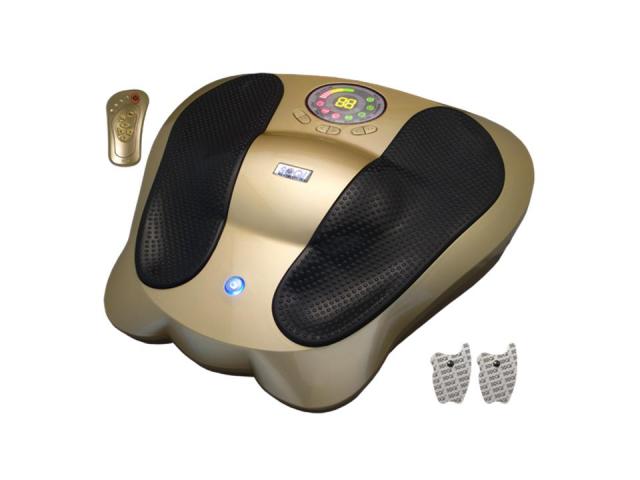 The Adv. ERE is not just a foot massager; it is effective at producing the ultimate feeling of relaxation, while balancing the body. 

This product also provides the option of using (3) sets of electro pads which can be used simultaneously with the foot massager.

Note: Extra BVPs are not commissionable. Extra BVPs points accumulate in your account for your next promotion. Item Code: P0019M01 Advanced Electro Reflex Energizer USD $ 419.00 
BVP 37
Extra Promotion Point(s) 8